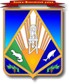 На исх. от _____ № _______Уважаемый   !Исполнитель:Ф.И.О Телефон: 8(3467) 35-20-Муниципальное образованиеХанты-Мансийского автономного округа – ЮгрыХанты-Мансийский районЗАМЕСТИТЕЛЬ ГЛАВЫ ХАНТЫ-МАНСИЙСКОГО РАЙОНА ПО ФИНАНСАМ ул. Гагарина, 214, г. Ханты-Мансийск,Ханты-Мансийский автономный округ – Югра  (Тюменская обл.), 628002тел.: (3467) 35-28-03факс: (3467) 35-27-74E-mail: boldirevanv@hmrn.ruhttp://hmrn.ruКому[Номер документа][Дата документа]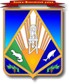 ДОКУМЕНТ ПОДПИСАНЭЛЕКТРОННОЙ ПОДПИСЬЮСертификат  [Номер сертификата 1]Владелец [Владелец сертификата 1]Действителен с [ДатаС 1] по [ДатаПо 1]Н.В. Болдырева